План мероприятий по внедрению информационно-образовательного портала «Российская электронная школа»в ГБОУ СОШ с. ГерасимовкаПРИНЯТПедагогическим советомГБОУ СОШ с. ГерасимовкаПротокол № 3 от 31.10.2019г.УТВЕРЖДАЮ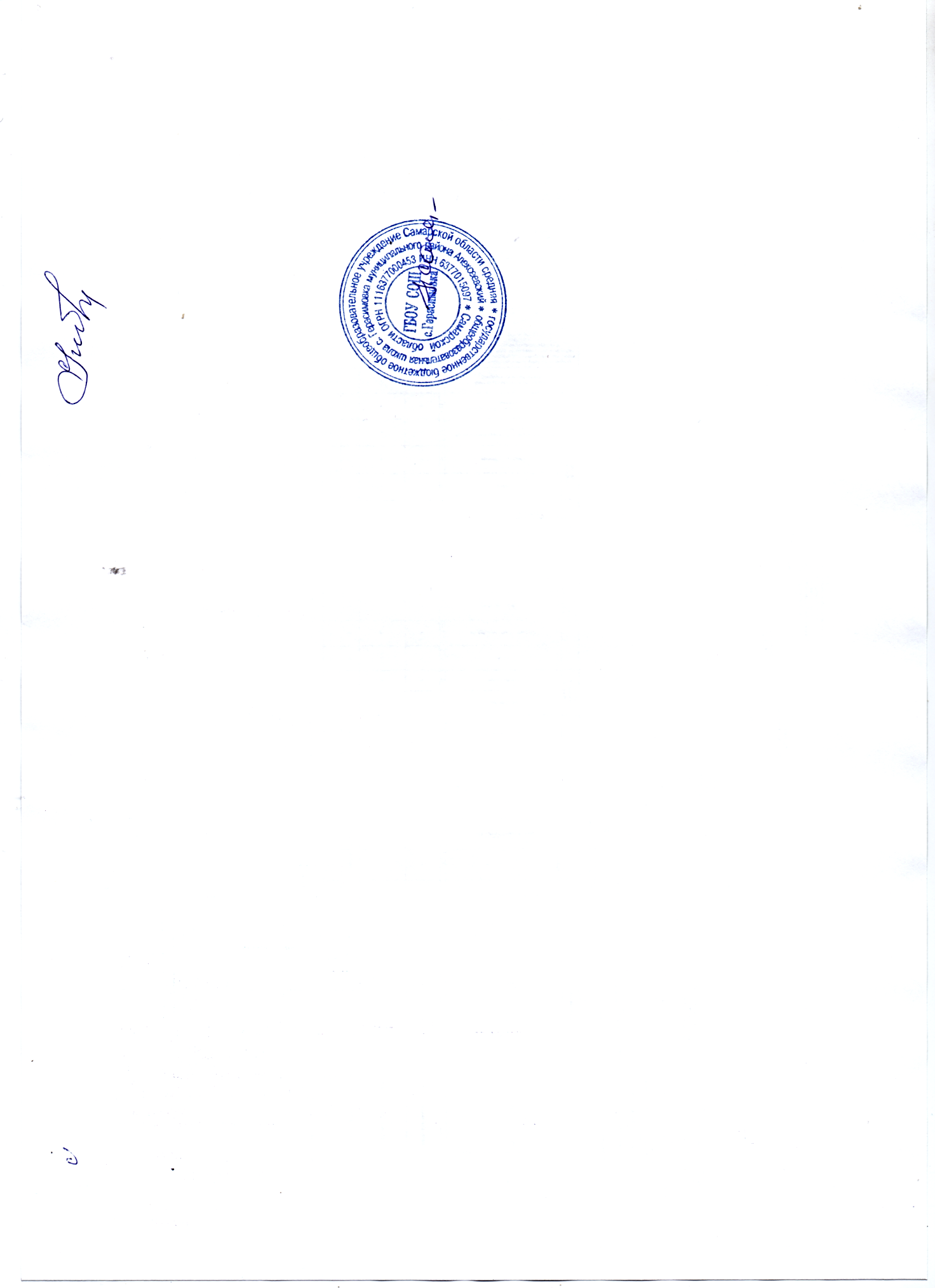 Директор ГБОУ СОШ с. Герасимовка ________________ Н.А. СаяпинаПриказ № 561 от  01.11.2019г.№ п/пПеречень мероприятийСрокиОтветственныеI.Мероприятия по нормативно-правовому обеспечению внедрения информационно-образовательного портала «РЭШ»Мероприятия по нормативно-правовому обеспечению внедрения информационно-образовательного портала «РЭШ»Мероприятия по нормативно-правовому обеспечению внедрения информационно-образовательного портала «РЭШ»Издание приказа «Об использовании информационно-образовательного портала «Российская электронная школа»октябрь 2019директор Разработка плана мероприятий по внедрению информационно-образовательного портала «РЭШ»октябрь 2019зам.директора по УРИздание приказа «Об утверждении Плана мероприятий по внедрению информационно-образовательного  портала «Российская электронная школа» в ГБОУ СОШ с. Герасимовка»ноябрь 2019директорИздание приказов по использованию РЭШ по результатам внутришкольного контролядекабрь 2019, март 2020, май 2020директор Разработка комплексного Плана мероприятий по диссеминации педагогического опыта по использованию учителями-предметниками  образовательных ресурсов РЭШ ноябрь 2019 руководители методических объединенийIIОрганизационно-методическое сопровождение внедрения информационно-образовательного портала «РЭШОрганизационно-методическое сопровождение внедрения информационно-образовательного портала «РЭШОрганизационно-методическое сопровождение внедрения информационно-образовательного портала «РЭШПроведение педагогических советов по использованию   информационно-образовательного портала «РЭШ» октябрь 2019, декабрь 2019, март 2020, май 2020зам. директора по УРПроведение методических семинаров по изучению возможностей использования ресурсов информационно-образовательного портала «РЭШ»ноябрь 2019зам. директора по УР,руководители МО, учителя-предметникиПроведение методических совещаний, мастер-классов учителей по использованию методик открытых образовательных ресурсов портала РЭШНе реже 1 раза в четвертьзам. директора, руководители МО,учителя-предметникиИспользование учителями-предметниками ресурсов портала РЭШ при проведении уроковНе реже 1 раза в четвертьзам. директора, руководители МО,учителя-предметникиРегистрация 100% учителей-предметников на сайте портала РЭШ октябрь 2019зам. директора по УРРегистрация 100% учащихся на образовательном портале РЭШ декабрь 2019классные руководителиIIIМероприятия по подготовке и повышению квалификации педагогических работниковМероприятия по подготовке и повышению квалификации педагогических работниковМероприятия по подготовке и повышению квалификации педагогических работниковУчастие в  совещаниях и семинарах по актуальным вопросам введения РЭШ, организованных  Юго-Восточным управлением, Ресурсным центромв течение учебного годадиректор, зам. директора по УР, учителя-предметникиУчастие педагогических работников в  повышении профессионального уровня по использованию РЭШ в рамках предметных окружных методических объединенийв течение учебного года директор, зам. директора по УР, учителя-предметникиОрганизация внутришкольного повышения квалификации учителей по вопросам использовании ресурсов РЭШ   1 раз в четвертьзам. директора по УРОрганизация и проведение школьных  методических объединений учителей-предметников по вопросам внедрения информационно-образовательного портала «РЭШ» в течение учебного годаруководители МОСамостоятельное ознакомление педагогов с содержанием материалов информационно-образовательного портала «РЭШ»ноябрь-декабрь 2019учителя-предметникиIVМероприятия по информационному сопровождению внедрения информационно-образовательного портала «РЭШ»Мероприятия по информационному сопровождению внедрения информационно-образовательного портала «РЭШ»Мероприятия по информационному сопровождению внедрения информационно-образовательного портала «РЭШ»4.1.Информирование о возможностях портала РЭШ  учителей-предметников, обучающихся и родителей обучающихся, в том числе посредством размещения информации в ГИС «АСУ РСО» и на официальном сайте школы октябрь 2029зам. директора по УР4.2.Направление родителям учащихся информационные письма о возможностях использования ресурсов портала РЭШоктябрьклассные руководители 4.3.Размещение на официальном сайте школы комплекта документов, обеспечивающих внедрение и использование «РЭШ», и своевременное обновление программно-методических и информационных материалов раздела в течение учебного годазам. директора по УР4.4.Оформление  информационных  стендов  по внедрению информационно-образовательного портала «РЭШ»ноябрь 2019учителя-предметники4.5.Проведение родительских собраний по использованию информационно-образовательного портала «РЭШ»декабрь 2019классные руководители4.6.Плановая системная информационно-разъяснительная, а также индивидуальная работа со всеми участниками образовательных отношений (педагогами, учащимися, родителями (законными представителями) учащихся) о возможностях использования информационно-образовательного портала «РЭШ» в течение учебного годазам. директора по ВР, классные руководителиVКонтроль за внедрением и анализ результатов внедрения информационно-образовательного портала «РЭШ»Контроль за внедрением и анализ результатов внедрения информационно-образовательного портала «РЭШ»Контроль за внедрением и анализ результатов внедрения информационно-образовательного портала «РЭШ»5.1.Обеспечение внутришкольного контроля за внедрением информационно-образовательного портала «РЭШ»согласно плану ВШКдиректор, зам.директора по УР5.2.Мониторинг использования ресурсов «РЭШ» участниками образовательных отношений1 раз в четвертьзам. директора по УР5.3.Анализ итогов реализации плана мероприятий по внедрению информационно-образовательного портала «РЭШ»Июнь 2020зам. директора по МР